Privacy and Confidentiality Policy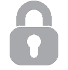 	Privacy means that any person has the right to have their personal information to not be told or shown to anyone	Confidentiality means that there is a duty to keep your personal information private and protected 	Consent means you give us permission or you say ‘yes’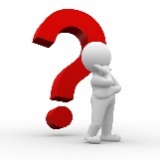 	If you would like to know more information or have a question please ask our staffFairfield City Council 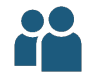 will ask for your permission to use your information 		You do not have to give us your information	If you choose not to share your personal information, we may not be able to provide the supports you need	We only ask for information that we need to provide supports to you	You can ask us at any time about the information we keep about youwill also ask for you permission to use photos will make sure your information is kept secure and private 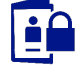 		We keep any paper records locked awayWe keep personal information in computers password protected 	Only staff providing supports and services can see your information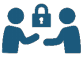 will not share your information with others without your permission we might give other people your information when you have not given us consent if; 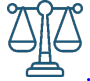 	The laws say we must 		or	It will keep you and / your child safewill move to a space where others cannot hear, when we discuss private things with youwill only use your personal information for the intended purposes What does Fairfield City Council use your Personal Information for? Provide the right services and supports to youTo make sure our services are meaningful to youMake claims for supports on your behalf to NDISfor statistical and organisational reporting purposesto provide information to the NDIS Commission and Agency as required e.g. Mandatory reporting